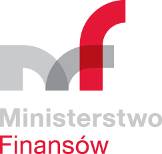 PB. Pryncypia dla domeny biznesowejMinisterstwo Finansów Departament Informatyzacji Usług Publicznych Pryncypia architektoniczne Resortu FinansówDomena biznesowawersja 1.0PB.1 Zapewnienie ciągłości świadczonych usług publicznych biznesuPB.1 Zapewnienie ciągłości świadczonych usług publicznych biznesuOpisBudowa rozwiązań w ramach systemu informacyjnego RF oraz ich sposób wdrożenia musi zapewnić wymaganą prawem niezbędną ciągłość funkcjonowania operacji biznesowych. UzasadnienieAktualnie operacje biznesowe RF są w dużym stopniu uzależnione od funkcjonowania systemów informatycznych, dlatego projektowanie systemów i ich wykorzystanie musi być rozważane w kontekście ich dostępności i niezawodności. RF musi realizować swoje zadania statutowe (usługi publiczne) niezależnie od zewnętrznych wydarzeń.ImplikacjeRyzyka przerwy w działalności biznesowej muszą być określone z góry i muszą być zarządzane.Systemy powinny zostać skategoryzowane pod kątem krytyczności dla działalności RF i realizowanych przez nie usług biznesowych (skutki społeczne, finansowe i inne związane z ich niedostępnością).Dla każdej grupy systemów powinny zostać określone wymagania dotyczące ich dostępności i bezpieczeństwa. Podczas projektowania i wdrożenia systemu muszą być opracowane i wdrożone procedury awaryjne oraz techniczne mechanizmy utrzymania ciągłości działania, jak również przywracania do pracy po awarii.Podczas projektowania systemu muszą zostać uwzględnione aspekty integralności i poufności informacji zgodnie z Polityką Bezpieczeństwa Informacji obowiązującą w MF i jednostkach RF.PB.2 Koncentracja na potrzebach biznesowych interesariuszy PB.2 Koncentracja na potrzebach biznesowych interesariuszy OpisRóżne potrzeby interesariuszy zewnętrznych RF - społeczeństwa, przedsiębiorców, budżetu i instytucji partnerskich mają wpływ na sposób dostarczania usług publicznych przez RF w ramach możliwości regulowanych ramami prawnymi i środkami budżetowymi. 
Rozwiązania tworzone w RF respektują  potrzeby interesariuszy w tym obywateli i przedsiębiorców, będących odbiorcami usług publicznych tj. zapewnią:ułatwienie interesariuszom wykonywania nałożonych na nich obowiązków przez udostępnienie wygodnych sposobów komunikacji z administracją.ułatwienie dostępu zarówno do informacji i dotyczącej danego interesariusza czy sprawy.efektywne dostarczenie w bezpieczny sposób usługi przyjaznej dla użytkownika;dostarczanie tylko takiego zakresu informacji, jaki potrzebny jest do realizacji usługi;respektowanie ochrony danych osobowych oraz poufności danych biznesowych.UzasadnienieZgodnie ze strategiami biznesowymi RF jest administracją publiczną przyjazną dla obywateli i przedsiębiorców będących odbiorcami usług publicznych ImplikacjeMaksymalizacja korzyści społecznych z inwestycji wymaga, by decyzje uwzględniały:Potrzeba korelacji działań prowadzonych w różnych projektach RF pod kątem współpracy poszczególnych obszarów biznesowych w świadczeniu usług dla obywateli.Identyfikacja potrzeb interesariuszy poprzez utworzenie sprawnego kanału komunikacji, umożliwiającego zgłaszanie wymagań, uwag i sugestii. Poszukiwanie i wdrażanie bardziej efektywnych i przyjaznych interesariuszom rozwiązań systemowych i metod działania RF  (w najlepszym przypadku takich, które nie wymagają udziału interesariuszy – no-touch strategy).Wymaganie od interesariuszy podejmowania tylko tych czynności, które są absolutnie niezbędne dla wywiązania się z obowiązków podatkowych, a w szczególności żądanie tylko tych informacji, które są potrzebne, istotne, dostępne i użyteczne.PB.3 Dążenie do możliwie wysokiej efektywności systemu poboru danin publicznychPB.3 Dążenie do możliwie wysokiej efektywności systemu poboru danin publicznychOpisKażda nowa lub modyfikowana usługa biznesowa, w tym budowa rozwiązań w ramach systemu informacyjnego RF musi być związana z osiąganiem korzyści w całym cyklu życia. Ocena czy proponowane zmiany są optymalne dla RF musi być oparta na analizie ekonomicznej.UzasadnienieObniżenie kosztów stałych i operacyjnych zarówno po stronie RF jak i podmiotów zobowiązanych do składania danin publicznych skutkujące w konsekwencji wzrostem efektywności systemu poboru danin publicznych. ImplikacjePoszukiwanie i wdrażanie bardziej efektywnych i przyjaznych interesariuszom rozwiązań systemowych i metod działania RF (w najlepszym przypadku takich, które nie wymagają udziału interesariuszy – no-touch strategy).Wymaganie od interesariuszy podejmowania tylko tych czynności, które są absolutnie niezbędne dla wywiązania się z obowiązków podatkowych, a w szczególności żądanie tylko tych informacji, które są potrzebne, istotne, dostępne i użyteczne.Zachowanie zasady efektywnego działania Wprowadzeni okresowoych – co najmniej dorocznych weryfikacji przyjętego modelu z faktycznie ponoszonymi kosztami oraz skumulowanymi korzyściami – może wymagać wypracowania metodyki dla RF oraz zapewnienia systemu zewnętrznych ocen (benchmarków)PB.4 Dążenie do wzrostu dobrowolności  realizacji danin publicznych.PB.4 Dążenie do wzrostu dobrowolności  realizacji danin publicznych.OpisKształt sytemu poboru danin publicznych powinien ewoluować w ten sposób, aby przestrzeganie obowiązującego porządku prawnego w tym zakresie ograniczało represyjność państwa do niezbędnego minimum.UzasadnienieSposób poboru danin publicznych powinien utrudniać unikanie ich płacenia zgodnie z obowiązującym prawem a ewentualne niewywiązywanie się z ich realizacji powinno być łatwe do zidentyfikowania. ImplikacjeZmiany w kształtowaniu prawa powinny uwzględniać skuteczność poboru nakładanych danin publicznych a budowany system informacyjny RF powinien zapewniać możliwie łatwą identyfikację przypadków unikania ich uiszczania.  System informacyjny RF zapewniać powinien łatwy dostęp do aktualnej i dostosowanej do profilu interesariuszy informacji o ciążących na nich zobowiązaniach. RF podnosić powinien świadomość  społeczną w zakresie potrzeb usług publicznych finansowanych przez system danin publicznych.